SEMINARIONOVITÀ E CONTINUITÀ NEGLI APPALTI PUBBLICIInterventiPROF. RICCARDO VILLATAOrdinario di Diritto amministrativo nell’Università degli Studi di MilanoPROF. MARIO BERTOLISSIOrdinario di Diritto costituzionale nell’Università degli Studi di PadovaPROF. VITTORIO DOMENICHELLIOrdinario di Diritto amministrativo nell’Università degli Studi di PadovaPROF. GIOVANNI ANTONIO SALAOrdinario di Diritto amministrativo nell’Università degli Studi di VeronaNel corso del seminario sarà presentato il trattato, in due tomi, I contratti pubblici di lavori, servizi e forniture e saranno consegnati gli attestati di frequenza ai partecipanti alla III edizione del Corso di perfezionamento e di aggiornamento professionale in Il codice dei contratti ed il regolamento di esecuzione nell’attività e nel processoVerona, venerdì 30 gennaio 2015 – ore 16.30Dipartimento di Scienze Giuridiche - Via C. Montanari, 9 - Aula B. CipollaSegreteria scientifica Prof. Jacopo Bercelli – dott. Sergio Moro 045/80288857 – sergio.moro@univr.itL’evento è  stato accreditato dall’ordine degli avvocati di verona con il riconoscimento di 3 crediti formativi. La partecipazione è ammessa fino all’esaurimento dei posti  disponibili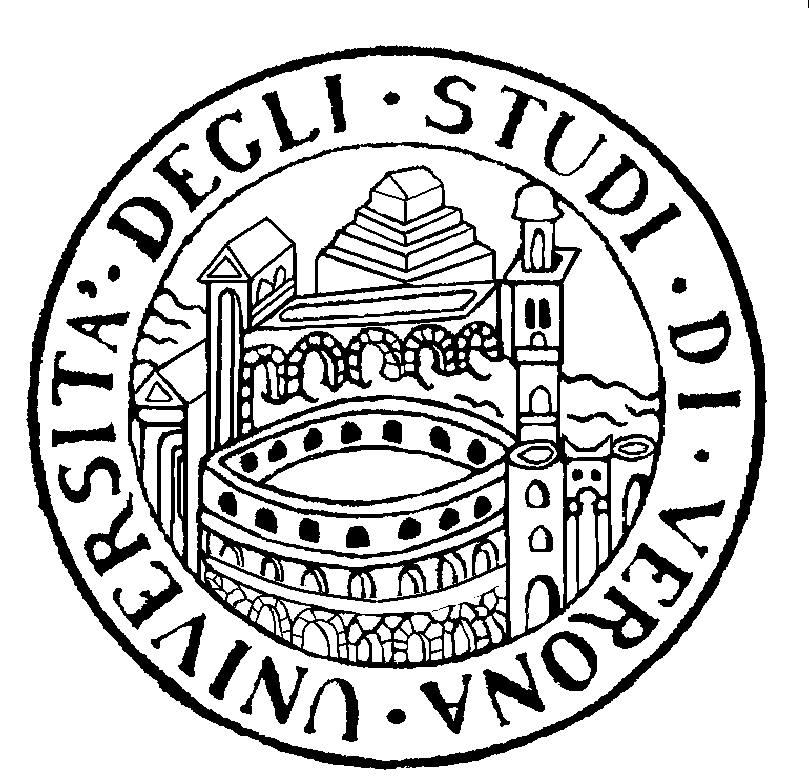 Università degli Studi di Verona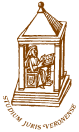 Dipartimento di Scienze Giuridiche